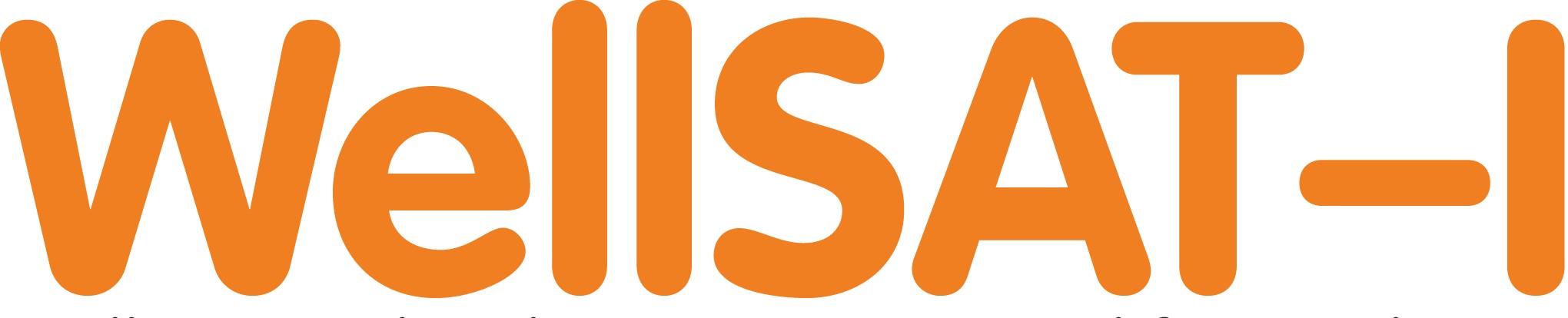 Wellness School Assessment Tool – Interview to match WellSAT 3.0 Nutrition Education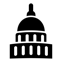 Wellness School Assessment Tool – Interview to match WellSAT 3.0 Standards for USDA School Meals Section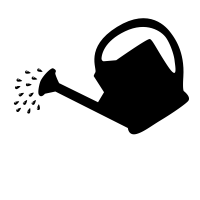 Wellness School Assessment Tool – Interview to match WellSAT 3.0 Nutrition Standards SectionWellness School Assessment Tool – Interview to match WellSAT 3.0 Physical Education and Physical Activity SectionWellness School Assessment Tool – Interview to match WellSAT 3.0 Wellness Promotion and Marketing SectionWellness School Assessment Tool – Interview to match WellSAT 3.0 Implementation, Evaluation, Communication SectionNE1 Interview – Head of Curriculum or Health/Nutrition TeacherDoes the school district have specific goals for nutrition education designed to promote student wellness? Does this include a standards-based nutrition education curriculum?NE1 Interview – Head of Curriculum or Health/Nutrition TeacherDoes the school district have specific goals for nutrition education designed to promote student wellness? Does this include a standards-based nutrition education curriculum?0Nutrition education is not provided.1There is some guidance about nutrition lessons, but the interviewee is not confident that there is astandards-based curriculum that includes specific goals to promote student wellness.2The district uses a standards-based curriculum with specific goals to promote student wellness.NE1: Includes goals for nutrition education that are designed to promote student wellness.NE1: Includes goals for nutrition education that are designed to promote student wellness.NE2 Interview – Head of Curriculum or Health/Nutrition TeacherHow would you describe the nutrition education you provide? Are didactic methods used to increase studentknowledge? Are skills-based, behavior focused, and interactive/participatory methods used to develop student skills? Please provide some examples.NE2 Interview – Head of Curriculum or Health/Nutrition TeacherHow would you describe the nutrition education you provide? Are didactic methods used to increase studentknowledge? Are skills-based, behavior focused, and interactive/participatory methods used to develop student skills? Please provide some examples.0Nutrition education is not provided.1The interviewee reports that didactic methods are used but is not confident that there are skills-based, behavior focused and interactive methods used.2Nutrition education is primarily provided through skills-based, behavior focused, and interactive methods. Interviewee is able to provide examples (e.g., media awareness, menu planning, readingnutrition facts labels).NE2: Nutrition education teaches skills that are behavior focused, interactive, and/or participatory.NE2: Nutrition education teaches skills that are behavior focused, interactive, and/or participatory.NE3: Interview – Head of Curriculum, Principal, or Health/Nutrition TeacherDo all elementary school students receive sequential and comprehensive nutrition education?NE3: Interview – Head of Curriculum, Principal, or Health/Nutrition TeacherDo all elementary school students receive sequential and comprehensive nutrition education?0Nutrition education is not provided.1Nutrition education is provided to in only some elementary school grade levels.2Sequential and comprehensive nutrition education is provided to all elementary school grade levels.N/ANo elementary school in district / interview not at an elementary school.NE3: All elementary school students receive sequential and comprehensive nutrition education.NE3: All elementary school students receive sequential and comprehensive nutrition education.NE4 Interview – Head of Curriculum, Principal, or Health/Nutrition TeacherDo all middle school students receive sequential and comprehensive nutrition education?NE4 Interview – Head of Curriculum, Principal, or Health/Nutrition TeacherDo all middle school students receive sequential and comprehensive nutrition education?0Nutrition education is not provided.1Nutrition education is provided to only some middle school grade levels.2Sequential and comprehensive nutrition education is provided to all middle school grade levels.N/ANo middle school in district / interview not at a middle school.NE4: All middle school students receive sequential and comprehensive nutrition education.NE4: All middle school students receive sequential and comprehensive nutrition education.NE5 interview – Head of Curriculum, Principal, or Health/Nutrition TeacherDo all high school students receive sequential and comprehensive nutrition education?NE5 interview – Head of Curriculum, Principal, or Health/Nutrition TeacherDo all high school students receive sequential and comprehensive nutrition education?0Nutrition education is not provided.1Nutrition education is provided to only some high school grades.2Sequential and comprehensive nutrition education is provided to all high school grade levels.N/ANo high school in district / interview not at a high school.NE5: All high school students receive sequential and comprehensive nutrition education.NE5: All high school students receive sequential and comprehensive nutrition education.NE6 Interview – Head of Curriculum, PrincipalIs nutrition education integrated into other subjects beyond health education? If yes, what are some examples? [Examples include: using nutrition facts labels to learn percentages; using a vegetable garden to learn plant biology.]NE6 Interview – Head of Curriculum, PrincipalIs nutrition education integrated into other subjects beyond health education? If yes, what are some examples? [Examples include: using nutrition facts labels to learn percentages; using a vegetable garden to learn plant biology.]0Nutrition education is not integrated into other subjects.1Instructional staff are encouraged to integrate nutritional themes into lessons when appropriate, butthe interviewee cannot provide examples.2Instructional staff integrate nutrition into other lessons, and interviewee can provide specific examples.NE6: Nutrition education is integrated into other subjects beyond health education.NE6: Nutrition education is integrated into other subjects beyond health education.NE7 Interview – Principal, Food Service Director, Head of Curriculum, Health/Nutrition Teacher Is nutrition education linked with the school food environment? If yes, what are some examples?[Examples include: teachers and food service staff collaborate in connecting nutrition education with the foods andbeverages that are in school.]NE7 Interview – Principal, Food Service Director, Head of Curriculum, Health/Nutrition Teacher Is nutrition education linked with the school food environment? If yes, what are some examples?[Examples include: teachers and food service staff collaborate in connecting nutrition education with the foods andbeverages that are in school.]0Nutrition education is not linked with the school food environment.1Interviewee believes nutrition education is linked with the school food environment, but cannotprovide specific examples.2Nutrition education is integrated into the school food environment in concrete ways and interviewee can provide examples (e.g., displaying educational materials in the cafeteria that reinforce classroom lessons; providing food for use in classroom nutrition education lessons; teaching lessons to studentsabout the nutritional value of school meals; providing cafeteria tours for classes).NE7: Links nutrition education with the food environment.NE7: Links nutrition education with the food environment.NE8 Interview: Head of Curriculum, Principal, Health/Nutrition teacherDoes nutrition education address agriculture and the food system?NE8 Interview: Head of Curriculum, Principal, Health/Nutrition teacherDoes nutrition education address agriculture and the food system?0Agriculture and the food system are not included in nutrition education.1The respondent believes agriculture and the food system are addressed in nutrition education, butcannot provide any specific examples.2Students receive education about agriculture and the food system, and the respondent can provide specific examples (e.g., the school has a garden club; the garden is used as a teaching tool; childrenvisit local farms and see where foods are purchased as part of the school meals).NE8: Nutrition education addresses agriculture and the food system.NE8: Nutrition education addresses agriculture and the food system.SM1 Interview – Food Service DirectorHave there been parts of the Healthy Hunger-Free Kids Act (HHFKA) regulations for breakfast or lunch that have been challenging to implement? If yes, are there features of the district’s meal program that are not yet in compliance?SM1 Interview – Food Service DirectorHave there been parts of the Healthy Hunger-Free Kids Act (HHFKA) regulations for breakfast or lunch that have been challenging to implement? If yes, are there features of the district’s meal program that are not yet in compliance?0There are features of the meal program that are not yet in compliance with HHFKA.1The respondent is fairly confident that all meals are in compliance with all elements of the HHFKA.2The respondent is very confident that all meals are in compliance with all elements of the HHFKA.SM1: Assures compliance with USDA nutrition standards for reimbursable school meals. Federal Rule language states that local educational agencies must set "standards and nutrition guidelines for all food and beverages sold to students during the school day" that "are consistent with applicable requirements set forth under 210.10." Additionally, the WIC Reauthorization Act of 2004 states that all wellness policies must "provide an assurance that guidelines for reimbursable school meals shall not be less restrictive than regulations and guidance issued by theSecretary of Agriculture."SM1: Assures compliance with USDA nutrition standards for reimbursable school meals. Federal Rule language states that local educational agencies must set "standards and nutrition guidelines for all food and beverages sold to students during the school day" that "are consistent with applicable requirements set forth under 210.10." Additionally, the WIC Reauthorization Act of 2004 states that all wellness policies must "provide an assurance that guidelines for reimbursable school meals shall not be less restrictive than regulations and guidance issued by theSecretary of Agriculture."SM2 Interview – Food Service DirectorDoes the district offer breakfast? If yes, is breakfast offered every day? Is breakfast offered to all students? [Examples include: breakfast is only offered on testing days; only offered Monday, Wednesday and Friday; only offered in some schools.]SM2 Interview – Food Service DirectorDoes the district offer breakfast? If yes, is breakfast offered every day? Is breakfast offered to all students? [Examples include: breakfast is only offered on testing days; only offered Monday, Wednesday and Friday; only offered in some schools.]0Breakfast is not offered in the district.1School breakfast is offered, but not every day to all students.2School breakfast is offered every day to all students.SM2: Addresses access to the USDA School Breakfast Program.SM2: Addresses access to the USDA School Breakfast Program.SM3 Interview – Food Service DirectorHow does your school ensure that children who are receiving free/reduced meals cannot be identified? How confident are you that it is not possible for the students to identify those who qualify for free or reduced lunch?SM3 Interview – Food Service DirectorHow does your school ensure that children who are receiving free/reduced meals cannot be identified? How confident are you that it is not possible for the students to identify those who qualify for free or reduced lunch?0Respondent is uncertain and believes it is possible to identify students receiving free/reduced meals.1Respondent is fairly confident that students cannot be identified.2Respondent is confident that students cannot be identified (Score 2 if district provides universal freemeals).SM3: District takes steps to protect the privacy of students who qualify for free or reduced priced meals. The National School Lunch Act puts restrictions on how much information can be shared from participants. The United States Department of Agriculture states "school food authorities must assure that a child's eligibility status is not disclosed at any point in the process of providing free or reduced-price meals, including notification of the availability of free or reduced-price benefits, certification and notification of eligibility, provision of meals in the cafeteria, and thepoint of service."SM3: District takes steps to protect the privacy of students who qualify for free or reduced priced meals. The National School Lunch Act puts restrictions on how much information can be shared from participants. The United States Department of Agriculture states "school food authorities must assure that a child's eligibility status is not disclosed at any point in the process of providing free or reduced-price meals, including notification of the availability of free or reduced-price benefits, certification and notification of eligibility, provision of meals in the cafeteria, and thepoint of service."SM4 Interview – Food Service DirectorHow does the district handle unpaid balances? Follow up questions to determine if student is stigmatized: How are the student and parents notified? Is the student identified in the cafeteria? Is the student refused a meal, given adifferent meal, or given the regular meal?SM4 Interview – Food Service DirectorHow does the district handle unpaid balances? Follow up questions to determine if student is stigmatized: How are the student and parents notified? Is the student identified in the cafeteria? Is the student refused a meal, given adifferent meal, or given the regular meal?0Respondent believes students are stigmatized in some manner (e.g., visibly identified in the cafeteria,refused a meal, or given a different meal)1Respondent is fairly confident that are not stigmatized or given a different meal.2Respondent is confident that students with unpaid balances are not stigmatized in any way (e.g., overtly identified) and are always given the regular reimbursable mealSM4: Addresses how to handle feeding children with unpaid meal balances without stigmatizing them.SM4: Addresses how to handle feeding children with unpaid meal balances without stigmatizing them.SM5 Interview – Food Service DirectorHow are families provided information about eligibility for free/reduced priced meals? (If district provides universal free meals, score 2)SM5 Interview – Food Service DirectorHow are families provided information about eligibility for free/reduced priced meals? (If district provides universal free meals, score 2)0Information is only available upon request1Information is available on only on district website2Clear procedure for providing information through multiple avenues (e.g., Applications for are sent home to all families at the beginning of the school year and are available on the district website).SM5: Specifies how families are provided information about determining eligibility for free/reduced price meals.SM5: Specifies how families are provided information about determining eligibility for free/reduced price meals.SM6 Interview – Food Service DirectorAre specific strategies used to increase participation in the school meal programs? If yes, please describe.[Examples include: Smarter Lunchroom strategies; limiting competitive foods; requiring high school students have a scheduled lunch period; taste tests and student input; Grab-and-Go or Breakfast in the Classroom]SM6 Interview – Food Service DirectorAre specific strategies used to increase participation in the school meal programs? If yes, please describe.[Examples include: Smarter Lunchroom strategies; limiting competitive foods; requiring high school students have a scheduled lunch period; taste tests and student input; Grab-and-Go or Breakfast in the Classroom]0No specific strategies are used to increase participation.1Respondent identifies strategies that are used infrequently or inconsistently (e.g., promotions only atthe beginning of the year; promotions on special days).2Respondent identifies multiple strategies that are used consistently.SM6: Specifies strategies to increase participation in school meal programs.SM6: Specifies strategies to increase participation in school meal programs.SM7 Interview – Food Service DirectorHow long are the breakfast (if applicable) and lunch periods? Within that time, how much time do students typically have to sit down and eat their meals.SM7 Interview – Food Service DirectorHow long are the breakfast (if applicable) and lunch periods? Within that time, how much time do students typically have to sit down and eat their meals.0Students typically have less 20 minutes to sit down and eat lunch (and 10 minutes to eat breakfast).1Students sometimes have 20 minutes to sit down and eat lunch (and 10 minutes to eat breakfast).2Students consistently have at least 20 minutes to sit down and eat lunch (and 10 minutes to eatbreakfast).SM7: Addresses the amount of “seat time” students have to eat school meals.SM7: Addresses the amount of “seat time” students have to eat school meals.SM8 Interview – Food Service DirectorIs free (i.e., no cost to students) drinking water available to students during meals (i.e., do not include water for sale). Follow up questions can include: Does the cafeteria have water fountains? Are there a sufficient number of working water fountains? Can students take water back to the table or do they need to drink at the fountain? Do studentsperceive the water and fountains to be clean and safe?SM8 Interview – Food Service DirectorIs free (i.e., no cost to students) drinking water available to students during meals (i.e., do not include water for sale). Follow up questions can include: Does the cafeteria have water fountains? Are there a sufficient number of working water fountains? Can students take water back to the table or do they need to drink at the fountain? Do studentsperceive the water and fountains to be clean and safe?0Water is not available or only available for sale.1Yes, but access is inconsistent (e.g., available only sometimes; available only upon request)2Yes, free water is consistently available to students during meals (e.g., water fountains or water fillingstations are available in all cafeterias; water jugs and cups are present in the cafeteria and students have access to water throughout the meal period).SM8: Free drinking water is available during meals. Federal Rule language states that schools "must make potable water available to children at no charge in the place where lunches are served during the meal service, consistent withamendments made by section 203 of the HHFKA, and in the cafeteria during breakfast meal service."SM8: Free drinking water is available during meals. Federal Rule language states that schools "must make potable water available to children at no charge in the place where lunches are served during the meal service, consistent withamendments made by section 203 of the HHFKA, and in the cafeteria during breakfast meal service."SM9 Interview – Food Service DirectorWhat is the frequency and amount of training provided to the food and nutrition staff? Does it meet the USDAProfessional standards? (see below).SM9 Interview – Food Service DirectorWhat is the frequency and amount of training provided to the food and nutrition staff? Does it meet the USDAProfessional standards? (see below).0Training amount and frequency does not meet the USDA Professional Standards.1Training amount and frequency meets the USDA Professional Standards for some staff but noteveryone.2Training for food and nutrition staff meets or exceeds the USDA Professional Standards (i.e., annual,and new and current food service directors - 12 hours; new and current managers - 10 hours; new and current staff - 6 hours).SM9: Ensures annual training for food and nutrition services staff in accordance with USDA Professional Standards.Training requirements include: new and current directors: 12 hours; new and current managers: 10 hours; new andcurrent staff: 6 hours. Requirement information available at: https://www.gpo.gov/fdsys/pkg/FR-2015-03-02/pdf/2015- 04234.pdf.SM9: Ensures annual training for food and nutrition services staff in accordance with USDA Professional Standards.Training requirements include: new and current directors: 12 hours; new and current managers: 10 hours; new andcurrent staff: 6 hours. Requirement information available at: https://www.gpo.gov/fdsys/pkg/FR-2015-03-02/pdf/2015- 04234.pdf.SM10 Interview – Food Service DirectorAre you familiar with the farm to school program? In your district, is it a priority to procure locally produced foods for school meals and snacks? If yes, what efforts are made to increase local procurement? Are strategies used in thecafeterias to promote them?SM10 Interview – Food Service DirectorAre you familiar with the farm to school program? In your district, is it a priority to procure locally produced foods for school meals and snacks? If yes, what efforts are made to increase local procurement? Are strategies used in thecafeterias to promote them?0There is not an effort to purchase locally grown foods in the district.1Some locally grown foods are purchased for schools, but it is not a priority.2Procuring locally grown foods is a priority. The respondent can describe specific efforts to increase purchases and promote local foods (e.g., marketing foods with the name of the farm; taste-tests).SM10: Addresses purchasing local foods for the school meals program. Procurement is one of the three components of the farm to school program. Procurement is defined as local foods that are purchased, promoted, and served in the cafeteria or as a snack or taste-test. Info about the USDA farm to school program availableat: https://www.fns.usda.gov/farmtoschool/farm-schoolSM10: Addresses purchasing local foods for the school meals program. Procurement is one of the three components of the farm to school program. Procurement is defined as local foods that are purchased, promoted, and served in the cafeteria or as a snack or taste-test. Info about the USDA farm to school program availableat: https://www.fns.usda.gov/farmtoschool/farm-schoolNS1 Interview – Food Service DirectorAre there any foods that are not part of the school meals (known as competitive foods) that are sold to students during the school day? If yes, how confident are you that all of these items meet Smart Snacks nutrition standards?NS1 Interview – Food Service DirectorAre there any foods that are not part of the school meals (known as competitive foods) that are sold to students during the school day? If yes, how confident are you that all of these items meet Smart Snacks nutrition standards?0There are competitive foods sold to students and interviewee states that some items may not meetSmart Snacks standards.1There are competitive foods and interviewee is somewhat confident that all items meet Smart Snacksstandards.2There are no competitive foods, or there are competitive foods and interviewee is very confident that all items meet Smart Snacks standards.NS1: Addresses compliance with USDA nutrition standards (commonly referred to as Smart Snacks) for all food and beverages sold to students during the school day. The school day begins at midnight the night before and goes until30 minutes after the final bell.NS1: Addresses compliance with USDA nutrition standards (commonly referred to as Smart Snacks) for all food and beverages sold to students during the school day. The school day begins at midnight the night before and goes until30 minutes after the final bell.NS2 Interview – Food Service Director, PrincipalDo you know where to access the USDA Smart Snacks nutrition standards to check and see if an item can be sold inschool during the school day? Can you tell me how you do this?NS2 Interview – Food Service Director, PrincipalDo you know where to access the USDA Smart Snacks nutrition standards to check and see if an item can be sold inschool during the school day? Can you tell me how you do this?0The respondent does not know where to look to access the standards.1The respondent has an idea of where to find the standard, but is not completely sure.2Yes, respondent can describe exactly where to find the standards.NS2: USDA Smart Snack standards are easily accessed in the policy.NS2: USDA Smart Snack standards are easily accessed in the policy.NS3 Interview – Food Service DirectorAre there competitive foods/beverages sold a la carte in the cafeteria during the school day? If yes, how confident are you that all of these items meet Smart Snacks nutrition standards?NS3 Interview – Food Service DirectorAre there competitive foods/beverages sold a la carte in the cafeteria during the school day? If yes, how confident are you that all of these items meet Smart Snacks nutrition standards?0There are a la carte foods sold in the cafeteria during the school day and the interviewee believes that some of the items may not meet Smart Snacks standards.1There are competitive a la carte foods sold in the cafeteria and interviewee is somewhat confidentthat all items meet Smart Snacks standards.2There are no competitive a la carte foods sold in the cafeteria, or there are a la carte foods andinterviewee is very confident that all items meet Smart Snacks standards.NS3: Regulates food and beverages sold in a la carte.NS3: Regulates food and beverages sold in a la carte.NS4 Interview – Food Service Director / PrincipalAre there food or beverage vending machines on school property accessible to students during the school day? If yes, how confident are you that all of these items meet Smart Snacks nutrition standards? (Optional follow up questions - Who receives the money from the vending machines? Who is responsible for ensuring all items in thevending machines meet Smart Snacks regulations?)NS4 Interview – Food Service Director / PrincipalAre there food or beverage vending machines on school property accessible to students during the school day? If yes, how confident are you that all of these items meet Smart Snacks nutrition standards? (Optional follow up questions - Who receives the money from the vending machines? Who is responsible for ensuring all items in thevending machines meet Smart Snacks regulations?)0There are vending machines on school property accessible to students and the interviewee believes that some of the items may not meet Smart Snacks standards.1There are vending machines on school property and the interviewee is somewhat confident that allitems meet Smart Snacks standards.2There are no vending machines, or there are vending machines on school property and the interviewee is very confident that all items meet Smart Snacks standards.NS4: Regulates food and beverages sold in vending machines.NS4: Regulates food and beverages sold in vending machines.NS5 Interview – Food Service Director / PrincipalAre there food or beverages sold in school stores during the school day? If yes, how confident are you that all of these items meet Smart Snacks nutrition standards? (Optional follow up questions - Who receives the money from the school stores? Who is responsible for ensuring all items for ensuring all items in the school stores meet Smart Snacksregulations?)NS5 Interview – Food Service Director / PrincipalAre there food or beverages sold in school stores during the school day? If yes, how confident are you that all of these items meet Smart Snacks nutrition standards? (Optional follow up questions - Who receives the money from the school stores? Who is responsible for ensuring all items for ensuring all items in the school stores meet Smart Snacksregulations?)0There are school stores and the interviewee believes that some of the food/beverages may not meetSmart Snacks standards1There are school stores machines and the interviewee is somewhat confident that all items meetSmart Snacks standards2There are no school stores, or there are school stores and the interviewee is very confident that all items meet Smart Snacks standardsNS5: Regulates food and beverages sold in school stores.NS5: Regulates food and beverages sold in school stores.NS6 Interview – Principal / Food Service DirectorAre there food or beverage fundraisers that sell items to be consumed during the school day? If yes, who is in charge of approving in-school fundraising activities? How confident are you that the people conducting fundraisers understand Smart Snacks nutrition standards? How confident are you that items sold in fundraisers meet Smart Snacks standards? (Note: Some states have passed regulation permitting exemptions from the federal lawprohibiting non-Smart Snack fundraisers during the school day – this is addressed in the next question).NS6 Interview – Principal / Food Service DirectorAre there food or beverage fundraisers that sell items to be consumed during the school day? If yes, who is in charge of approving in-school fundraising activities? How confident are you that the people conducting fundraisers understand Smart Snacks nutrition standards? How confident are you that items sold in fundraisers meet Smart Snacks standards? (Note: Some states have passed regulation permitting exemptions from the federal lawprohibiting non-Smart Snack fundraisers during the school day – this is addressed in the next question).0The school has food and beverage fundraisers during the school day that sell items that may notmeet Smart Snacks standards. [Note: Score 0 if these products are sold in compliance with state defined exemptions – see NS7.]1The school has food and beverage fundraisers during the school day, and the interviewee issomewhat confident that all items meet Smart Snack standards.2There are no food or beverage fundraisers during the school day, or there are fundraisers during the school day and the interviewee is very confident that all items meet Smart Snack standards.NS6: Addresses fundraising with food to be consumed during the school day.NS6: Addresses fundraising with food to be consumed during the school day.NS7 Interview – Principal / Food Service Director(Before asking this question look up the state policy on fundraiser exemptions at the bottom of this page: https://www.ihrp.uic.edu/content/research-products-national-wellness-policy-study. If 0 exemptions, item is n/a). Your state [fill in] has adopted an exemption policy that allows for [fill in] school-sponsored fundraisers during whichfoods and beverages sold do not have to meet Smart Snacks. Are you familiar with this state law?NS7 Interview – Principal / Food Service Director(Before asking this question look up the state policy on fundraiser exemptions at the bottom of this page: https://www.ihrp.uic.edu/content/research-products-national-wellness-policy-study. If 0 exemptions, item is n/a). Your state [fill in] has adopted an exemption policy that allows for [fill in] school-sponsored fundraisers during whichfoods and beverages sold do not have to meet Smart Snacks. Are you familiar with this state law?0We have non-compliant fundraisers up to or beyond the state maximum.1We are more stringent than the state, but allow some exemptions for infrequent non-compliantfundraisers.2The interviewee is confident that there are no non-compliant food or beverage fundraisers.n/aState does not permit any non-compliant Smart Snacks fundraisers during the school day.NS7: Exemptions for infrequent school-sponsored fundraisers.NS7: Exemptions for infrequent school-sponsored fundraisers.NS8 Interview – Principal / Food Service DirectorAre foods or beverages containing caffeine sold at the high school level?NS8 Interview – Principal / Food Service DirectorAre foods or beverages containing caffeine sold at the high school level?0Products containing caffeine are sold at the high school level.1The interviewee is somewhat confident that there are no products with caffeine sold at the highschool level.2The interviewee is very confident that there are no products with caffeine sold at the high schoollevel.N/AThere is not a high school in the district, or this interview is not at a high school.NS8: Addresses foods and beverages containing caffeine at the high school level.NS8: Addresses foods and beverages containing caffeine at the high school level.NS9 Interview – PrincipalHow often do food-based celebrations occur during the school day in elementary schools (e.g., birthday parties, holiday parties)? Does the district have nutrition standards (such as Smart Snacks) that regulate what can be served? How are these regulations communicated? How confident are you that the regulations are followed consistently? Iffood-based celebrations are not permitted, how confident are you that they do not occur?NS9 Interview – PrincipalHow often do food-based celebrations occur during the school day in elementary schools (e.g., birthday parties, holiday parties)? Does the district have nutrition standards (such as Smart Snacks) that regulate what can be served? How are these regulations communicated? How confident are you that the regulations are followed consistently? Iffood-based celebrations are not permitted, how confident are you that they do not occur?0There are no restrictions on the types of foods and beverages served at celebrations, or there arerestrictions but the interviewee is not confident that they are followed consistently.1There are district nutrition standards and the interviewee is confident that all foods served meet them(or Smart Snacks standards).2The interviewee is confident that there are no food-based celebrations.N/AThere are no elementary schools in the district, or this interview is not at an elementary school.NS9: Regulates food and beverages served at class parties and other school celebrations in elementary schools. UseN/A if no elementary schools in district.NS9: Regulates food and beverages served at class parties and other school celebrations in elementary schools. UseN/A if no elementary schools in district.NS10 Interview – Principal / Food Service DirectorAre foods or beverages served (not sold) to students after the school day on school grounds, including before/after care, clubs, and afterschool programming?If yes, does the district have nutrition standards (such as Smart Snacks or CACFP) that regulate what can be served?How are these regulations communicated to the adults running the activities? How confident are you that the regulations are followed consistently?NS10 Interview – Principal / Food Service DirectorAre foods or beverages served (not sold) to students after the school day on school grounds, including before/after care, clubs, and afterschool programming?If yes, does the district have nutrition standards (such as Smart Snacks or CACFP) that regulate what can be served?How are these regulations communicated to the adults running the activities? How confident are you that the regulations are followed consistently?0There are no restrictions on the types of foods and beverages served after school on school grounds.1The school serves foods and beverages after the school day, and the interviewee is somewhatconfident that all items meet Smart Snack or CACFP standards.2The interviewee is confident that there are no foods served after the school day, or all items servedmeet Smart Snack or CACFP standards.NS10: Addresses nutrition standards for all foods and beverages served to students after the school day, including, before/after care on school grounds, clubs, and after school programming.NS10: Addresses nutrition standards for all foods and beverages served to students after the school day, including, before/after care on school grounds, clubs, and after school programming.NS11 Interview – Principal / Food Service DirectorAddresses nutrition standards for all foods and beverages sold (not served) to students after the school day, including before/after care on school grounds, clubs, and after school programmingNS11 Interview – Principal / Food Service DirectorAddresses nutrition standards for all foods and beverages sold (not served) to students after the school day, including before/after care on school grounds, clubs, and after school programming0There are no restrictions on the types of foods and beverages sold after school on school grounds.1The school sells foods/beverages after the school day, and the interviewee is somewhat confidentthat all items meet Smart Snack standards.2The interviewee is confident that there are no foods sold after the school day, or all items sold meet Smart Snack standards.NS11: Addresses nutrition standards for all foods and beverages sold to students after the school day, includingbefore/after care on school grounds, clubs, and after school programming.NS11: Addresses nutrition standards for all foods and beverages sold to students after the school day, includingbefore/after care on school grounds, clubs, and after school programming.NS12 Interview – Principal / TeacherDo teachers use food as a reward in the classroom for good student behavior (e.g., giving out candy for a right answer; having a pizza party when students finish a unit).NS12 Interview – Principal / TeacherDo teachers use food as a reward in the classroom for good student behavior (e.g., giving out candy for a right answer; having a pizza party when students finish a unit).0The interviewee believes that many teachers do use food as a reward in the classroom.1The interviewee believes that a few, but not all, teachers use food as a reward in the classroom.2The interviewee is very confident that none of the teachers use food as a reward in the classroom.NS12: Addresses food not being used as a reward.NS12: Addresses food not being used as a reward.NS13 Interview – Principal / Food Service DirectorDo students have consistent and easy access to water throughout the school day? If yes, how? Follow up questions: Are students are permitted to carry water bottles with them throughout the school day? Are there water fountains orfree water filling stations throughout the school? Is bottled water is for sale during the school day?NS13 Interview – Principal / Food Service DirectorDo students have consistent and easy access to water throughout the school day? If yes, how? Follow up questions: Are students are permitted to carry water bottles with them throughout the school day? Are there water fountains orfree water filling stations throughout the school? Is bottled water is for sale during the school day?0Water is not available to students outside of the cafeteria.1There is limited water availability for students outside the cafeteria (limited due to few locations orlimited because students must purchase it).2Students have consistent access to water at no cost throughout the school day.NS13: Addresses availability of free drinking water throughout the school day.NS13: Addresses availability of free drinking water throughout the school day.PEPA1 - Head of Curriculum / PE TeacherDoes the district have a written physical education curriculum that is implemented consistently for every grade?PEPA1 - Head of Curriculum / PE TeacherDoes the district have a written physical education curriculum that is implemented consistently for every grade?0There is not a written physical activity curriculum.1There is a written physical education curriculum, but it is implemented for only some grades.2There is a written physical education curriculum and it is implemented for every grade.PEPA1: There is a written physical education curriculum for grades K-12.PEPA1: There is a written physical education curriculum for grades K-12.PEPA2 - Head of Curriculum / PE TeacherDoes the district have a written physical education curriculum that is aligned with national and/or state standards?PEPA2 - Head of Curriculum / PE TeacherDoes the district have a written physical education curriculum that is aligned with national and/or state standards?0There is not a written physical education curriculum.Note: If PEPA1 is 0, code 0.1There is a written physical education curriculum, but it is not aligned with national/state standards.2There is a written physical education curriculum that is aligned with national/state standards.PEPA2: The written physical education curriculum for each grade is aligned with national and/or state physicaleducation standards.PEPA2: The written physical education curriculum for each grade is aligned with national and/or state physicaleducation standards.PEPA3 - Head of Curriculum / PE TeacherHow does your physical education program promote a physically active lifestyle?[Examples include: follows NASPE standards; focuses on self-assessment through a “Fitnessgram” or “Activitygram”; teaches skills needed for lifelong physical fitness.]PEPA3 - Head of Curriculum / PE TeacherHow does your physical education program promote a physically active lifestyle?[Examples include: follows NASPE standards; focuses on self-assessment through a “Fitnessgram” or “Activitygram”; teaches skills needed for lifelong physical fitness.]0Respondent describes a PE program that does not promote a physically active lifestyle (e.g., theprogram focuses primarily on teaching rules for different sports). Score 0 if there is no PE.1Respondent describes a PE program that teaches limited lifetime physical activities.2Respondent describes a PE program that teaches lifetime physical activities;PEPA3: Physical education promotes a physically active lifestyle.PEPA3: Physical education promotes a physically active lifestyle.PEPA4 - Head of Curriculum / PE TeacherHow many minutes per week of PE does each grade in elementary school receive?Note: NASPE recommends that schools provide 150 minutes of instructional PE for elementary school children per week for the entire school year.PEPA4 - Head of Curriculum / PE TeacherHow many minutes per week of PE does each grade in elementary school receive?Note: NASPE recommends that schools provide 150 minutes of instructional PE for elementary school children per week for the entire school year.0Elementary school students receive less than 150 minutes per week of PE most weeks.1Most elementary school students receive 150 minutes per week of PE most weeks.2All elementary school students receive 150 minutes or more of PE every week.PEPA4: Addresses time per week of physical education instruction for all elementary school students.PEPA4: Addresses time per week of physical education instruction for all elementary school students.PEPA5 - Head of Curriculum / PE TeacherHow many minutes per week of PE does each grade in middle school receive?Note: NASPE recommends that schools provide 225 minutes of instructional physical education for middle school students per week for the entire school year.PEPA5 - Head of Curriculum / PE TeacherHow many minutes per week of PE does each grade in middle school receive?Note: NASPE recommends that schools provide 225 minutes of instructional physical education for middle school students per week for the entire school year.0Middle school students receive less than 225 minutes per week of PE most weeks.1Most middle school students receive 225 minutes per week of PE most weeks.2All middle school students receive 225 minutes or more of PE every week.PEPA5: Addresses time per week of physical education instruction for all middle school students.PEPA5: Addresses time per week of physical education instruction for all middle school students.PEPA6 - Head of Curriculum / PE TeacherHow many minutes per week of PE does each grade in high school receive?Note: NASPE recommends that schools provide 225 minutes of instructional physical education for middle school students per week for the entire school year.PEPA6 - Head of Curriculum / PE TeacherHow many minutes per week of PE does each grade in high school receive?Note: NASPE recommends that schools provide 225 minutes of instructional physical education for middle school students per week for the entire school year.0High school students receive less than 225 minutes per week of PE most weeks.1Most high school students receive 225 minutes per week of PE most weeks.2All high school students receive 225 minutes or more of PE every week.PEPA6: Addresses time per week of physical education instruction for all high school students.PEPA6: Addresses time per week of physical education instruction for all high school students.PEPA7 - Head of Curriculum / PE TeacherAre all physical education classes taught by state certified/licensed teachers who are endorsed to teach physical education?PEPA7 - Head of Curriculum / PE TeacherAre all physical education classes taught by state certified/licensed teachers who are endorsed to teach physical education?0Fewer than half of the school’s physical education teacher(s) are state certified/licensed teachers.1At least half, but not all, of the physical education classes are taught by state certified/licensedteachers.2All of the physical education classes are taught by state certified/licensed teachers.PEPA7: Addresses qualifications for physical education teachers for grades K-12.PEPA7: Addresses qualifications for physical education teachers for grades K-12.PEPA8 - PE TeacherIs ongoing professional development offered every year for PE teachers that is relevant and specific to physical education?PEPA8 - PE TeacherIs ongoing professional development offered every year for PE teachers that is relevant and specific to physical education?0Relevant professional development has not been offered to PE teachers in over 3 years.1Relevant professional development has been offered to PE teachers within the past two or threeyears.2Relevant professional development is offered to PE teachers every year.PEPA8: Addresses providing physical education training for physical education teachers.PEPA8: Addresses providing physical education training for physical education teachers.PEPA9 - PE TeacherA PE exemption is when students are permitted to not take PE because of enrollment in other courses such as math, science or vocational training. This does not include exemptions due to disability, religious or medical reasons. Whatpercentage of students do you estimate do not take PE each year due to exemptions?PEPA9 - PE TeacherA PE exemption is when students are permitted to not take PE because of enrollment in other courses such as math, science or vocational training. This does not include exemptions due to disability, religious or medical reasons. Whatpercentage of students do you estimate do not take PE each year due to exemptions?0Many students are given exemptions (i.e., more than 20% of students).1Some students are given exemptions (i.e., more than 5% but less than 20%).2Few students are given exemptions (i.e., less than 5%).PEPA9: Addresses physical education exemption requirements for all students.PEPA9: Addresses physical education exemption requirements for all students.PEPA10 - PE TeacherA PE substitution is when students are permitted to not take PE because they are engaged in another physical activity such as JORTC or other school sports. What percentage of students do you estimate do not take PE each year due tosubstitutions?PEPA10 - PE TeacherA PE substitution is when students are permitted to not take PE because they are engaged in another physical activity such as JORTC or other school sports. What percentage of students do you estimate do not take PE each year due tosubstitutions?0Many students do not take PE due to substitutions (i.e., more than 20% of students).1Some students do not take PE due to substitutions (i.e., more than 5% but less than 20%).2Few students do not take PE due to substitutions (i.e., less than 5%).PEPA10: Addresses physical education substitution for all students.PEPA10: Addresses physical education substitution for all students.PEPA11 - PE Teacher / PrincipalAre there opportunities for families and community members to engage in physical activity at school? If yes, pleasedescribe. How frequently does this occur?PEPA11 - PE Teacher / PrincipalAre there opportunities for families and community members to engage in physical activity at school? If yes, pleasedescribe. How frequently does this occur?0There are not opportunities for families and community members to engage in physically activity atschool.1There are opportunities for families and community members to engage in physically activity atschool a few times a year.2There are opportunities for families and community members to engage in physically activity atschool at least once a month.PEPA11: Addresses family and community engagement in physical activity opportunities at all schools.PEPA11: Addresses family and community engagement in physical activity opportunities at all schools.PEPA12 - PE Teacher / PrincipalAre there opportunities for all students to engage in physical activity before and after school? If yes, please describe. How frequently does this occur?PEPA12 - PE Teacher / PrincipalAre there opportunities for all students to engage in physical activity before and after school? If yes, please describe. How frequently does this occur?0Before or after school physical activity is not offered.1Before and after school physical activity is offered some days / for some students2Before and after school physical activity is offered most days for most studentsPEPA12: Addresses before and after school physical activity for all students including clubs, intramural, interscholasticopportunities.PEPA12: Addresses before and after school physical activity for all students including clubs, intramural, interscholasticopportunities.PEPA13 - Principal (elementary only)Is there daily recess for all grades in elementary school? If no, how many days per week is recess offered, and for which grades? How long is recess when it is offered?Note: Best practices for recess: a) it is at least 20 minutes per day; b) it is supervised by trained teachers or staffencouraging students to be active; and c) students have access to safe and appropriate physical activity equipment.PEPA13 - Principal (elementary only)Is there daily recess for all grades in elementary school? If no, how many days per week is recess offered, and for which grades? How long is recess when it is offered?Note: Best practices for recess: a) it is at least 20 minutes per day; b) it is supervised by trained teachers or staffencouraging students to be active; and c) students have access to safe and appropriate physical activity equipment.0Daily recess is not provided in elementary school.1Daily recess is provided for fewer than 20 minutes, or not for all grades, in elementary school.2Daily recess is provided for at least 20 minutes for all grades in elementary school.PEPA13: Addresses recess for all elementary school students.PEPA13: Addresses recess for all elementary school students.PEPA14 - Principal / TeacherDo teachers provide regular physical activity breaks for students in the classroom? If yes, please describe. How frequently do they occur? Do all teachers conduct physical activity breaks with their students?PEPA14 - Principal / TeacherDo teachers provide regular physical activity breaks for students in the classroom? If yes, please describe. How frequently do they occur? Do all teachers conduct physical activity breaks with their students?0Most teachers do not provide regular physical activity breaks for students.1Some teachers provide physical activity breaks for students.2Most teachers do provide regular physical activity breaks for students.PEPA14: Addresses physical activity breaks during school.PEPA14: Addresses physical activity breaks during school.PEPA 15 - Principal / District Level RepresentativeWhen school is not in session, do community members use indoor and outdoor school building and grounds facilities?Does the district have a “joint-use’” or “shared-use” agreements? (Note if answer is yes or no).PEPA 15 - Principal / District Level RepresentativeWhen school is not in session, do community members use indoor and outdoor school building and grounds facilities?Does the district have a “joint-use’” or “shared-use” agreements? (Note if answer is yes or no).0The respondent believes that community members do not use indoor or outdoor facilities.1The respondent is unsure whether or not community group using school facilities.2The respondent can provide examples of community groups using school facilities.PEPA15: Joint or shared-use agreements for physical activity participation at all schools.PEPA15: Joint or shared-use agreements for physical activity participation at all schools.PEPA 16 - Principal / District Level RepresentativeWhat proportion of students walk or bike to school? How frequently do they do that?PEPA 16 - Principal / District Level RepresentativeWhat proportion of students walk or bike to school? How frequently do they do that?0It is rare for a student to walk or bike to school.1Some (more than 5%, less than 20%) students regularly walk or bike to school.2More than 20% of the students regularly walk or bike to school.PEPA16: District addresses active transport (Safe Routes to School) for all K-12 students who live withinwalkable/bikeable distance.PEPA16: District addresses active transport (Safe Routes to School) for all K-12 students who live withinwalkable/bikeable distance.WPM1 - Principal / TeacherAre school staff encouraged to model healthy eating and physical activity behaviors in front of students? If yes, how does the school encourage this behavior?[Examples include: Provides staff with opportunities to eat healthfully such as subsidized fruits, vegetables, and waterin the cafeteria or lounge; Advises staff not to consume sugary drinks at school; Encourages teachers to be active with students.]WPM1 - Principal / TeacherAre school staff encouraged to model healthy eating and physical activity behaviors in front of students? If yes, how does the school encourage this behavior?[Examples include: Provides staff with opportunities to eat healthfully such as subsidized fruits, vegetables, and waterin the cafeteria or lounge; Advises staff not to consume sugary drinks at school; Encourages teachers to be active with students.]0School staff are not encouraged to model healthy nutritional behaviors.1The interviewee believes school staff are encouraged to model healthy eating and physical activitybehaviors but cannot provide specific examples of how this is done.2The interviewee can describe ways school staff are encouraged to model healthy eating and physical activity behaviors in front of students.WPM1: Encourages staff to model healthy eating and physical activity behaviors.WPM1: Encourages staff to model healthy eating and physical activity behaviors.WPM2 – Principal / TeacherAre there strategies used by the school to support employee wellness? Please describe. Examples: "Health and wellness classes are offered to staff." "School physical activity equipment is available for use by staff before or afterschool to support employee wellness." "Free water and healthy snacks are available in the staff break room."WPM2 – Principal / TeacherAre there strategies used by the school to support employee wellness? Please describe. Examples: "Health and wellness classes are offered to staff." "School physical activity equipment is available for use by staff before or afterschool to support employee wellness." "Free water and healthy snacks are available in the staff break room."0There are no employee wellness activities.1The interviewee believes the school supports employee wellness but cannot provide specificexamples.2The interviewee can describe specific strategies used by the school to support employee wellness,WPM2: Addresses strategies to support employee wellness.WPM2: Addresses strategies to support employee wellness.WPM3 – Principal / TeacherAre teachers encouraged to use physical activity as a reward for students? For example, providing extra recess, taking a walk around the school, or playing an active game in the classroom.WPM3 – Principal / TeacherAre teachers encouraged to use physical activity as a reward for students? For example, providing extra recess, taking a walk around the school, or playing an active game in the classroom.0Physical activity is not used as a reward.1The interviewee reports that teachers can use physical activity as a reward but does not knowwhether or not it occurs.2The interviewee is confident that teachers use physical activity as a reward and can provide examples.WPM3: Addresses using physical activity as a reward.WPM3: Addresses using physical activity as a reward.WPM4 – Principal / TeacherDo teachers ever use physical activity as a punishment?[Examples include: telling students to run extra laps or do other physical activities as behavioral consequence.]WPM4 – Principal / TeacherDo teachers ever use physical activity as a punishment?[Examples include: telling students to run extra laps or do other physical activities as behavioral consequence.]0The interviewee believes that physical activity is sometimes used as a punishment.1The interviewee is somewhat confident that physical activity not used as a punishment.2The interviewee is very confident that physical activity is not ever used as a punishment.WPM4: Addresses physical activity not being used as a punishment.WPM4: Addresses physical activity not being used as a punishment.WPM5 - PrincipalDo teachers ever withhold physical activity as a classroom management tool?[Examples include: taking away recess, taking away PE, or requiring students to sit in one place for an extendedperiod of time.]WPM5 - PrincipalDo teachers ever withhold physical activity as a classroom management tool?[Examples include: taking away recess, taking away PE, or requiring students to sit in one place for an extendedperiod of time.]0The respondent believes that teachers sometimes withhold physical activity as a classroommanagement tool.1The respondent is somewhat confident that teachers do not withhold physical activity as a classroommanagement tool.2The respondent is very confident that teachers do not ever withhold physical activity as a classroommanagement tool.WPM5: Addresses physical activity not being withheld as a punishment.WPM5: Addresses physical activity not being withheld as a punishment.WPM6 - Principal / Food Service DirectorAre marketing strategies used to promote healthy food and beverage choices in school? If yes, what foods andbeverages are promoted, and how is it done? (Examples of promotion include advertisements, better pricing, and more accessible placement of the healthier items).WPM6 - Principal / Food Service DirectorAre marketing strategies used to promote healthy food and beverage choices in school? If yes, what foods andbeverages are promoted, and how is it done? (Examples of promotion include advertisements, better pricing, and more accessible placement of the healthier items).0No specific efforts are made to promote healthy food or beverage choices.1Limited efforts are made to promote healthy food and beverage choices, but they are not employedconsistently.2Multiple strategies are used consistently to promote healthy food and beverage choices.WPM6: Specifies marketing to promote healthy food and beverage choices.WPM6: Specifies marketing to promote healthy food and beverage choices.WPM7 - PrincipalIs there food or beverage marketing on the school campus during the school day? If yes, do the marketed items meetSmart Snacks criteria?WPM7 - PrincipalIs there food or beverage marketing on the school campus during the school day? If yes, do the marketed items meetSmart Snacks criteria?0There are foods marketed on campus during the school day that do not meet Smart Snacks criteria.1There are foods marketed on campus during the school day and the interviewee is fairly confident that they meet Smart Snacks criteria.2There are no foods marketed on campus during the school day, or the interviewee is very confident that any marketed foods meet Smart Snacks criteria.WPM7: Restricts marketing on the school campus during the school day to only those foods and beverages that meetSmart Snacks standards.WPM7: Restricts marketing on the school campus during the school day to only those foods and beverages that meetSmart Snacks standards.WPM8 - PrincipalIs there food or beverage marketing on school property (e.g., signs, scoreboards, or sports equipment)?If yes, do the marketed items meet Smart Snacks criteria? If they do not meet Smart Snacks criteria, will this changewhen there is a renewal of the sponsorship agreement?WPM8 - PrincipalIs there food or beverage marketing on school property (e.g., signs, scoreboards, or sports equipment)?If yes, do the marketed items meet Smart Snacks criteria? If they do not meet Smart Snacks criteria, will this changewhen there is a renewal of the sponsorship agreement?0There are foods marketed on school property that do not meet Smart Snacks criteria.1There are foods marketed on school property and the interviewee is fairly confident that they meetSmart Snacks criteria.2There are no foods marketed on school property, or the interviewee is very confident that any marketed foods meet Smart Snacks criteria.WPM8: Specifically addresses marketing on school property (e.g., signs, scoreboards, sports equipment).WPM8: Specifically addresses marketing on school property (e.g., signs, scoreboards, sports equipment).WPM9 - PrincipalIs there food or beverage marketing on educational materials (e.g., curricula, textbooks, or other printed or electronic educational materials)? If yes, do the marketed items meet Smart Snacks criteria?WPM9 - PrincipalIs there food or beverage marketing on educational materials (e.g., curricula, textbooks, or other printed or electronic educational materials)? If yes, do the marketed items meet Smart Snacks criteria?0There are foods marketed in these places that do not meet Smart Snacks criteria.1There are foods marketed in these places and the interviewee is fairly confident that they meet SmartSnacks criteria.2There are no foods marketed in these places, or the interviewee is very confident that any marketed foods meet Smart Snacks criteria.WPM9: Specifically addresses marketing on educational materials (e.g., curricula, textbooks, or other printed orelectronic educational materials).WPM9: Specifically addresses marketing on educational materials (e.g., curricula, textbooks, or other printed orelectronic educational materials).WPM10 - PrincipalIs there food or beverage marketing where food is purchased (e.g., logos on exteriors of vending machines, food or beverage cups or containers, food display racks, coolers, or trash and recycling containers)? If yes, do the marketeditems meet Smart Snacks criteria?WPM10 - PrincipalIs there food or beverage marketing where food is purchased (e.g., logos on exteriors of vending machines, food or beverage cups or containers, food display racks, coolers, or trash and recycling containers)? If yes, do the marketeditems meet Smart Snacks criteria?0There are foods marketed in these places that do not meet Smart Snacks criteria.1There are foods marketed in these places and the interviewee is fairly confident that they meet SmartSnacks criteria.2There are no foods marketed in these places, or the interviewee is very confident that any marketed foods meet Smart Snacks criteria.WPM10: Specifically addresses marketing where food is purchased (e.g., logos on exteriors of vending machines, foodor beverage cups or containers, food display racks, coolers, trash and recycling containers).WPM10: Specifically addresses marketing where food is purchased (e.g., logos on exteriors of vending machines, foodor beverage cups or containers, food display racks, coolers, trash and recycling containers).WPM11 - PrincipalIs there food or beverage marketing in school publications and media (e.g., advertisements in school publications, school radio stations, in-school television, computer screen savers, school-sponsored Internet sites, andannouncements on the public announcement (PA) system)? If yes, do the marketed items meet Smart Snacks criteria?WPM11 - PrincipalIs there food or beverage marketing in school publications and media (e.g., advertisements in school publications, school radio stations, in-school television, computer screen savers, school-sponsored Internet sites, andannouncements on the public announcement (PA) system)? If yes, do the marketed items meet Smart Snacks criteria?0There are foods marketed in these places that do not meet Smart Snacks criteria.1There are foods marketed in these places and the interviewee is fairly confident that they meet SmartSnacks criteria.2There are no foods marketed in these places or the interviewee is very confident that any marketed foods meet Smart Snacks criteria.WPM11: Specifically addresses marketing in school publications and media (e.g., advertisements in schoolpublications, school radio stations, in-school television, computer screen savers, school-sponsored Internet sites, and announcements on the public announcement (PA) system).WPM11: Specifically addresses marketing in school publications and media (e.g., advertisements in schoolpublications, school radio stations, in-school television, computer screen savers, school-sponsored Internet sites, and announcements on the public announcement (PA) system).WPM12 - PrincipalIs there food or beverage marketing through fundraisers and corporate-incentive programs?Examples include: fundraising programs encourage students and their families to sell, purchase, or consume products, and corporate incentive programs provide funds to schools in exchange for proof of purchase of company products, such as Box Tops for Education.If the school participates in food or beverage fundraisers, do they occur on or off campus, and during or outside theschool day? Do all products for sale meet Smart Snacks criteria?WPM12 - PrincipalIs there food or beverage marketing through fundraisers and corporate-incentive programs?Examples include: fundraising programs encourage students and their families to sell, purchase, or consume products, and corporate incentive programs provide funds to schools in exchange for proof of purchase of company products, such as Box Tops for Education.If the school participates in food or beverage fundraisers, do they occur on or off campus, and during or outside theschool day? Do all products for sale meet Smart Snacks criteria?0There are food fundraisers or corporate-sponsored programs that do not meet Smart Snacks criteria.1There are food fundraisers or corporate-sponsored programs and the interviewee is fairly confidentthat they meet Smart Snacks criteria2There are no food fundraisers or corporate-sponsored programs or the interviewee is very confidentthat any foods associated with the fundraiser or corporate-incentive program meets Smart Snacks criteria.WPM12: Specifically addresses marketing on fundraisers and corporate-incentive programs (e.g., fundraising programs that encourage students and their families to sell, purchase, or consume products and corporate incentive programs that provide funds to schools in exchange for proof of purchase of company products, such as Box Tops forEducation).WPM12: Specifically addresses marketing on fundraisers and corporate-incentive programs (e.g., fundraising programs that encourage students and their families to sell, purchase, or consume products and corporate incentive programs that provide funds to schools in exchange for proof of purchase of company products, such as Box Tops forEducation).IEC1– District Level OfficialIs there an active district level wellness committee? Note: This may also be called a health advisory committee orother similar name. If yes, how frequently does the committee meet?IEC1– District Level OfficialIs there an active district level wellness committee? Note: This may also be called a health advisory committee orother similar name. If yes, how frequently does the committee meet?0A district wellness committee has not been established.1There is a committee, but has not met in the current year and has no planned meetings.2There is a committee and it has or is planning to meet at least twice in the current year.IEC1: Addresses the establishment of an ongoing district wellness committee.IEC1: Addresses the establishment of an ongoing district wellness committee.IEC2– District Level OfficialWhich groups are represented on the district level wellness committee? (check all that apply). Note an individual can represent more than one role.ParentsStudentsSchool Food Authority representativePE TeacherSchool Health Professional (nurse, social worker, school psychologist)School Board MemberSchool AdministratorCommunity memberIEC2– District Level OfficialWhich groups are represented on the district level wellness committee? (check all that apply). Note an individual can represent more than one role.ParentsStudentsSchool Food Authority representativePE TeacherSchool Health Professional (nurse, social worker, school psychologist)School Board MemberSchool AdministratorCommunity member0There is no committee, or it has 3 or fewer of the listed roles represented1The wellness committee has 4 or 5 of the listed roles represented.2The wellness committee has 6 to 8 of the roles represented.IEC2: Addresses how all relevant stakeholders (parents, students, representatives of the school food authority, teachers of physical education, school health professionals, the school board, school administrator, and the general public) will participate in the development, implementation, and periodic review and update of the local wellness policy. Federal Rule language states that the policy must include "a description of the manner in which parents, students, representatives of the school food authority, teachers of physical education, school health professionals, the school board, school administrators, and the general public are provided an opportunity to participate in thedevelopment, implementation, and periodic review and update of the local school wellness policy."IEC2: Addresses how all relevant stakeholders (parents, students, representatives of the school food authority, teachers of physical education, school health professionals, the school board, school administrator, and the general public) will participate in the development, implementation, and periodic review and update of the local wellness policy. Federal Rule language states that the policy must include "a description of the manner in which parents, students, representatives of the school food authority, teachers of physical education, school health professionals, the school board, school administrators, and the general public are provided an opportunity to participate in thedevelopment, implementation, and periodic review and update of the local school wellness policy."IEC3– District Level Official, PrincipalIs there an official who is responsible for the implementation and compliance with the wellness policy at the buildinglevel for each school? If yes, who are those individuals? How do they ensure compliance?IEC3– District Level Official, PrincipalIs there an official who is responsible for the implementation and compliance with the wellness policy at the buildinglevel for each school? If yes, who are those individuals? How do they ensure compliance?0There is no one responsible for policy implementation and compliance in each school building.1The respondent believes that there are officials responsible for policy implementation and compliance, but cannot give specific examples of who they are or how this is achieved.2It is clear that a district level official is in charge of ensuring policy compliance across schools, and abuilding level official is in charge of each school. The respondent can give examples of how this is achieved (e.g., each school provides annual written reports on compliance with specific policies).IEC3: Identifies the officials responsible for the implementation and compliance of the local wellness policy. Federal Rule language states that each local educational agency must "designate one or more local educational agency officials or school officials to ensure that each participating school complies with the local school wellnesspolicy."IEC3: Identifies the officials responsible for the implementation and compliance of the local wellness policy. Federal Rule language states that each local educational agency must "designate one or more local educational agency officials or school officials to ensure that each participating school complies with the local school wellnesspolicy."IEC4– District Level Official, PrincipalHow is the wellness policy made available to the public? Is it available online? How often is the public informed where to find the policy?IEC4– District Level Official, PrincipalHow is the wellness policy made available to the public? Is it available online? How often is the public informed where to find the policy?0The policy is not shared with the public.1The policy is available only upon request, or there has not been communication about it in over ayear.2The policy is posted online and the policy is distributed to the public with any updates at least once a year through district communication channels.IEC4: Addresses making the wellness policy available to the public. Federal Rule language states that local educational agencies must "inform the public about the content and implementation of the local school wellness policy, and makethe policy and any updates to the policy available to the public on an annual basis."IEC4: Addresses making the wellness policy available to the public. Federal Rule language states that local educational agencies must "inform the public about the content and implementation of the local school wellness policy, and makethe policy and any updates to the policy available to the public on an annual basis."IEC5 – District Level OfficialHow does the committee assess implementation of the wellness policy? How often does this assessment occur? [Examples of evaluation tools are: the CDC’s School Health Index, the Alliance for a Healthier Generation checklist,local or state policy implementation checklists, or the current interview.]IEC5 – District Level OfficialHow does the committee assess implementation of the wellness policy? How often does this assessment occur? [Examples of evaluation tools are: the CDC’s School Health Index, the Alliance for a Healthier Generation checklist,local or state policy implementation checklists, or the current interview.]0District compliance with the wellness policy has not been assessed.1District compliance with the wellness policy has been assessed, but not within the last three yearsand/or not using a systematic process.2District compliance with the wellness policy has been systematically assessed within the last three years.IEC5: Addresses the assessment of district implementation of the local wellness policy at least once every three years.Federal Rule language states that local educational agencies must "at least once every three years, assess schools' compliance with the local school wellness policy, and make assessment results available to the public."IEC5: Addresses the assessment of district implementation of the local wellness policy at least once every three years.Federal Rule language states that local educational agencies must "at least once every three years, assess schools' compliance with the local school wellness policy, and make assessment results available to the public."IEC6 – District Level OfficialWhat is included in the triennial assessment report to the public? Ask to see documentation if available. Note: the requirement is to include: 1. The extent to which schools under the jurisdiction of the LEA are in compliance with the local school wellness policy; 2. The extent to which the LEA's local school wellness policy compares to model local school wellness policies; 3. A description of the progress made in attaining the goals of the local school wellnesspolicy.IEC6 – District Level OfficialWhat is included in the triennial assessment report to the public? Ask to see documentation if available. Note: the requirement is to include: 1. The extent to which schools under the jurisdiction of the LEA are in compliance with the local school wellness policy; 2. The extent to which the LEA's local school wellness policy compares to model local school wellness policies; 3. A description of the progress made in attaining the goals of the local school wellnesspolicy.0There has not been a triennial assessment.1There is a triennial assessment but it does not include all three progress report elements.2The triennial assessment includes all three progress report elements.IEC6: Triennial assessment results will be made available to the public and will include: 1. The extent to which schools under the jurisdiction of the LEA are in compliance with the local school wellness policy; 2. The extent to which the LEA's local school wellness policy compares to model local school wellness policies; 3. A description of the progressmade in attaining the goals of the local school wellness policy.IEC6: Triennial assessment results will be made available to the public and will include: 1. The extent to which schools under the jurisdiction of the LEA are in compliance with the local school wellness policy; 2. The extent to which the LEA's local school wellness policy compares to model local school wellness policies; 3. A description of the progressmade in attaining the goals of the local school wellness policy.IEC7 – District Level OfficialHas the wellness policy been revised based on the triennial assessment? If yes, what process did the committee use to decide what to revise?IEC7 – District Level OfficialHas the wellness policy been revised based on the triennial assessment? If yes, what process did the committee use to decide what to revise?0The wellness policy has not been revised or there has not been a triennial assessment.1The wellness policy has been revised but the respondent cannot describe how the triennialassessment results were used to revise the policy.2The respondent can describe how the triennial assessment was used to revise the wellness policy (e.g., the wellness policy was compared to a model policy and the committee decided which topics torevise based on district priorities and resources).IEC7: Addresses a plan for updating policy based on results of the triennial assessment. Federal Rule language states that districts must "make appropriate updates or modifications to the local school wellness policy, based on thetriennial assessment."IEC7: Addresses a plan for updating policy based on results of the triennial assessment. Federal Rule language states that districts must "make appropriate updates or modifications to the local school wellness policy, based on thetriennial assessment."IEC8 - PrincipalIs there an active school level wellness committee? (Note: This may also be called a school health team, school health advisory committee, or similar name) If yes, how frequently does the committee meet?IEC8 - PrincipalIs there an active school level wellness committee? (Note: This may also be called a school health team, school health advisory committee, or similar name) If yes, how frequently does the committee meet?0A school level wellness committee has not been established.1There is a committee, but it has not met more than once in the past year.2There is a committee that has met at least twice in the past year.IEC8 Policy: Addresses the establishment of an ongoing school building level wellness committee. This may also becalled a school health team, school health advisory committee, or similar name.IEC8 Policy: Addresses the establishment of an ongoing school building level wellness committee. This may also becalled a school health team, school health advisory committee, or similar name.